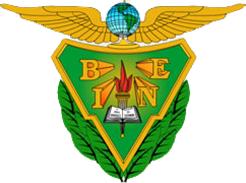 FICHAS BIBLIOGRÁFICASFICHAS DE CONTENIDOFicha de Contenido 1Ficha de Contenido 1TemaHistoria de la Educación SubtemaParadigmas, avances e interrogantesReferenciaIntroducción a la Historia - Marc Bloch – Edición 1982Número de Páginas161ContenidoHISTORIA – Marc Bloch-Problemas de investigación La reestructuración de Historia, ¿Qué es historia?, ¿Para que sirve la Historia?, ¿Cómo influye la Historia en la educación?, ¿Quién la forma?, -Hipótesis La historia como una palabra antigua, en pocas palabras “vieja”, tan vieja que a veces ha cansado.-Métodos de investigación“No existe tal método para ser investigada, si no es comenzar con tener el gusto y vocación de querer averiguarla”-Fuentes y  objetos de estudio  Fuentes primarias: Escritas (Documentos públicos o privados, Publicaciones, Literarios) e Iconográficas (Plásticas,    Gráficas Orales, Directas, Grabaciones) Fuentes secundarias: Escritos, Auditivos,  Auditivos y visuales Fecha de Consulta28 septiembre 2014Ficha de Contenido 2Ficha de Contenido 2TemaHistoria de la Educación SubtemaParadigmas, avances e interrogantesReferenciaIntroducción a la Historia - Marc Bloch – Edición 1982Número de Páginas18ContenidoHISTORIA - Marc Bloch-Temas abordadosI. La historia, los hombres y el tiempo                                                                                                                                                               1. La elección del historiador                                                                                                                                                                                    2. La historia y los hombres                                                                                                                                                                                             3. El tiempo histórico                                                                                                                                                                                                         4. El ídolo de los orígenes                                                                                                                                                                                     5. Pasado y "presente"                                                                                                                                                                                                    II. La observación histórica                                                                                                                                                                                         1. Rasgos generales de la observación histórica                                                                                                                                                       2. Los testimonios                                                                                                                                                                                               3. La transmisión de los testimonios                                                                                                                                                                        III. La crítica                                                                                                                                                                                                                      1. Bosquejo de una historia del método crítico                                                                                                                                            2. Perseguir la mentira y el error                                                                                                                                                                        3. Intento de una lógica del método crítico                                                                                                                                               IV. El análisis histórico                                                                                                                                                                                           1. ¿Juzgar o comprender?                                                                                                                                                                                    2. De la diversidad de los hechos humanos a la unidad de conciencia                                                                                                     3. La nomenclaturaFecha de Consulta28 septiembre 2014Ficha de Contenido 3Ficha de Contenido 3TemaHistoria de la Educación SubtemaParadigmas, avances e interrogantesReferenciaLos Caminos de Clío perspectivas y debates de la Historiografía Contemporánea  - Belinda ArteagaNúmero de Páginas18ContenidoPOSITIVISMO-Problemas de investigación La pertinencia de que los hechos tengan relación con la regularidad, que es a fin de cuentas el asidero de la predictibilidad, es decir, de la capacidad anticipatoria de la ciencia histórica positiva basada en Leyes generales que explican la particularidad y le dan sentido. -Hipótesis Las Hipótesis centrales eran basadas en la evidencia, la experimentación y en la capacidad comprobatoria de la verdad de sus supuestos.-Métodos de investigación  La búsqueda de la verdad en su investigaciones acerca de la Historia y con ello Historia de la educación eran la búsqueda de la verdad y la objetividad absoluta que se consideran operaciones recíprocas que imponen un cierto tratamiento a los problemas que se plantean las herramientas que utilizan, y/o descartan. De ahí que la preocupación central de esta historia sea como afirma Rankee “solo mostrar, lo que realmente aconteció”. Ya que suelen ver con optimismo el futuro como un suceso predecible y verídico. -Fuentes y objetos de estudioEl historiador es quien debe sumergirse en recabar documentos que registren y verifique el acontecimiento de los hechos., además la ciencia fue una mirada argumentativa para esta vista de la Historia.  -Temas abordadosEsta comprendió no solo la producción y sus recursos si no las formas hasta entonces dominantes de entender la realidad e interactuar en y con ella.Fecha de Consulta28 septiembre 20142Ficha de Contenido 42Ficha de Contenido 4TemaHistoria de la Educación SubtemaParadigmas, avances e interrogantesReferenciaLos Caminos de Clío perspectivas y debates de la Historiografía Contemporánea  Número de Páginas18ContenidoHISTORICISMO-Problemas de investigación Su inconformidad con la Historia Formal, dado que según su teoría, carecía de interpretación.-HipótesisLa filosofía de la historia no se ocupa del pasado, en si ni de la opinión que de él se forma el historiados sino de ambas cosas relacionadas entre sí. -Métodos de investigación  Siempre debate sobre la relación individuo-sujeto-estructura. Su inconformidad ante la historia formal y reasigna el nombre de historicidad concediéndolo no solo a los elementos memorables por su trascendencia sino a aquellos que como la vida cotidiana o la actividad anónima parece carecer de dramatismo pero forjan silenciosamente la historia.-Fuentes y objetos de estudioEn este paradigma se define al historiado como la base de reconstrucción de los hechos, es quien apela hechos, reconstruye y decide sobre ellos a medida que los selecciona, los ordena y sobre todo los interpreta.  -Temas abordadosReconocer al hombre como constructor del paradigma, con ello de la historia, pero no como individuo si no como sociedad en construcción.Fecha de Consulta28 septiembre 2014Ficha de Contenido 5Ficha de Contenido 5TemaHistoria de la Educación SubtemaParadigmas, avances e interrogantesReferenciaLos Caminos de Clío perspectivas y debates de la Historiografía Contemporánea  Número de Páginas18ContenidoMARXISMO-Problemas de investigación La lucha de clases, crisis económico-políticas -HipótesisSupone un futuro mejor, pero no como resultado de una evolución natural sino de una serie de rupturas. Su hipótesis tienden a predecir lo que hacen a partir del análisis del capitalismo como modo de producción de las sociedades de su tiempo como formaciones sociales determinadas históricamente. -Métodos de investigación Su agudeza crítica, su convicción política, su lucidez le llevan a la comprensión de la lógica subyacente que mueve industria y mercados, que dan sentido al dinero y explican los contratos, los salarios, la ganancia., también la explotación, la desesperanza, su resolución dialéctica en la lucha de clases y el ascenso de la clase obrera como vanguardia revolucionaria. -Fuentes y objetos de estudioLa re-significación de la historia  y el intento de rebasar el empirismo descriptivo –fundado en hechos– como el idealismo interpretativo.-Temas abordados El ascenso de los dueños del capital, la fábrica y sus operarios que harían surgir su propia historia.Fecha de Consulta28 septiembre 2014